[Patient's name] is to be released from compulsory status because:	the criteria for compulsory treatment are no longer met in respect of [patient's name] OR	no useful purpose will be served by the further compulsory treatment of [patient's name].Substance Addiction (Compulsory Assessment and Treatment) Act 2017 Note: All section references are to the Substance Addiction (Compulsory and Treatment) Act 2017Release from Compulsory Status under S43(1)
(Section 43(1))   (1) The responsible clinician must promptly order, in writing, that the patient be released from compulsory                 status if the responsible clinician is satisfied that—          (a) the criteria for compulsory treatment are no longer met; or          (b) no useful purpose would be served by the further compulsory treatment of the patient.This order takes effect as soon as a copy of the order is given to the patient (s43(2))Substance Addiction (Compulsory Assessment and Treatment) Act 2017 Note: All section references are to the Substance Addiction (Compulsory and Treatment) Act 2017Release from Compulsory Status under S43(1)
(Section 43(1))   (1) The responsible clinician must promptly order, in writing, that the patient be released from compulsory                 status if the responsible clinician is satisfied that—          (a) the criteria for compulsory treatment are no longer met; or          (b) no useful purpose would be served by the further compulsory treatment of the patient.This order takes effect as soon as a copy of the order is given to the patient (s43(2))Substance Addiction (Compulsory Assessment and Treatment) Act 2017 Note: All section references are to the Substance Addiction (Compulsory and Treatment) Act 2017Release from Compulsory Status under S43(1)
(Section 43(1))   (1) The responsible clinician must promptly order, in writing, that the patient be released from compulsory                 status if the responsible clinician is satisfied that—          (a) the criteria for compulsory treatment are no longer met; or          (b) no useful purpose would be served by the further compulsory treatment of the patient.This order takes effect as soon as a copy of the order is given to the patient (s43(2))Substance Addiction (Compulsory Assessment and Treatment) Act 2017 Note: All section references are to the Substance Addiction (Compulsory and Treatment) Act 2017Release from Compulsory Status under S43(1)
(Section 43(1))   (1) The responsible clinician must promptly order, in writing, that the patient be released from compulsory                 status if the responsible clinician is satisfied that—          (a) the criteria for compulsory treatment are no longer met; or          (b) no useful purpose would be served by the further compulsory treatment of the patient.This order takes effect as soon as a copy of the order is given to the patient (s43(2))Substance Addiction (Compulsory Assessment and Treatment) Act 2017 Note: All section references are to the Substance Addiction (Compulsory and Treatment) Act 2017Release from Compulsory Status under S43(1)
(Section 43(1))   (1) The responsible clinician must promptly order, in writing, that the patient be released from compulsory                 status if the responsible clinician is satisfied that—          (a) the criteria for compulsory treatment are no longer met; or          (b) no useful purpose would be served by the further compulsory treatment of the patient.This order takes effect as soon as a copy of the order is given to the patient (s43(2))Substance Addiction (Compulsory Assessment and Treatment) Act 2017 Note: All section references are to the Substance Addiction (Compulsory and Treatment) Act 2017Release from Compulsory Status under S43(1)
(Section 43(1))   (1) The responsible clinician must promptly order, in writing, that the patient be released from compulsory                 status if the responsible clinician is satisfied that—          (a) the criteria for compulsory treatment are no longer met; or          (b) no useful purpose would be served by the further compulsory treatment of the patient.This order takes effect as soon as a copy of the order is given to the patient (s43(2))Substance Addiction (Compulsory Assessment and Treatment) Act 2017 Note: All section references are to the Substance Addiction (Compulsory and Treatment) Act 2017Release from Compulsory Status under S43(1)
(Section 43(1))   (1) The responsible clinician must promptly order, in writing, that the patient be released from compulsory                 status if the responsible clinician is satisfied that—          (a) the criteria for compulsory treatment are no longer met; or          (b) no useful purpose would be served by the further compulsory treatment of the patient.This order takes effect as soon as a copy of the order is given to the patient (s43(2))Substance Addiction (Compulsory Assessment and Treatment) Act 2017 Note: All section references are to the Substance Addiction (Compulsory and Treatment) Act 2017Release from Compulsory Status under S43(1)
(Section 43(1))   (1) The responsible clinician must promptly order, in writing, that the patient be released from compulsory                 status if the responsible clinician is satisfied that—          (a) the criteria for compulsory treatment are no longer met; or          (b) no useful purpose would be served by the further compulsory treatment of the patient.This order takes effect as soon as a copy of the order is given to the patient (s43(2))Substance Addiction (Compulsory Assessment and Treatment) Act 2017 Note: All section references are to the Substance Addiction (Compulsory and Treatment) Act 2017Release from Compulsory Status under S43(1)
(Section 43(1))   (1) The responsible clinician must promptly order, in writing, that the patient be released from compulsory                 status if the responsible clinician is satisfied that—          (a) the criteria for compulsory treatment are no longer met; or          (b) no useful purpose would be served by the further compulsory treatment of the patient.This order takes effect as soon as a copy of the order is given to the patient (s43(2))Substance Addiction (Compulsory Assessment and Treatment) Act 2017 Note: All section references are to the Substance Addiction (Compulsory and Treatment) Act 2017Release from Compulsory Status under S43(1)
(Section 43(1))   (1) The responsible clinician must promptly order, in writing, that the patient be released from compulsory                 status if the responsible clinician is satisfied that—          (a) the criteria for compulsory treatment are no longer met; or          (b) no useful purpose would be served by the further compulsory treatment of the patient.This order takes effect as soon as a copy of the order is given to the patient (s43(2))Substance Addiction (Compulsory Assessment and Treatment) Act 2017 Note: All section references are to the Substance Addiction (Compulsory and Treatment) Act 2017Release from Compulsory Status under S43(1)
(Section 43(1))   (1) The responsible clinician must promptly order, in writing, that the patient be released from compulsory                 status if the responsible clinician is satisfied that—          (a) the criteria for compulsory treatment are no longer met; or          (b) no useful purpose would be served by the further compulsory treatment of the patient.This order takes effect as soon as a copy of the order is given to the patient (s43(2))Substance Addiction (Compulsory Assessment and Treatment) Act 2017 Note: All section references are to the Substance Addiction (Compulsory and Treatment) Act 2017Release from Compulsory Status under S43(1)
(Section 43(1))   (1) The responsible clinician must promptly order, in writing, that the patient be released from compulsory                 status if the responsible clinician is satisfied that—          (a) the criteria for compulsory treatment are no longer met; or          (b) no useful purpose would be served by the further compulsory treatment of the patient.This order takes effect as soon as a copy of the order is given to the patient (s43(2))Substance Addiction (Compulsory Assessment and Treatment) Act 2017 Note: All section references are to the Substance Addiction (Compulsory and Treatment) Act 2017Release from Compulsory Status under S43(1)
(Section 43(1))   (1) The responsible clinician must promptly order, in writing, that the patient be released from compulsory                 status if the responsible clinician is satisfied that—          (a) the criteria for compulsory treatment are no longer met; or          (b) no useful purpose would be served by the further compulsory treatment of the patient.This order takes effect as soon as a copy of the order is given to the patient (s43(2))Substance Addiction (Compulsory Assessment and Treatment) Act 2017 Note: All section references are to the Substance Addiction (Compulsory and Treatment) Act 2017Release from Compulsory Status under S43(1)
(Section 43(1))   (1) The responsible clinician must promptly order, in writing, that the patient be released from compulsory                 status if the responsible clinician is satisfied that—          (a) the criteria for compulsory treatment are no longer met; or          (b) no useful purpose would be served by the further compulsory treatment of the patient.This order takes effect as soon as a copy of the order is given to the patient (s43(2))Substance Addiction (Compulsory Assessment and Treatment) Act 2017 Note: All section references are to the Substance Addiction (Compulsory and Treatment) Act 2017Release from Compulsory Status under S43(1)
(Section 43(1))   (1) The responsible clinician must promptly order, in writing, that the patient be released from compulsory                 status if the responsible clinician is satisfied that—          (a) the criteria for compulsory treatment are no longer met; or          (b) no useful purpose would be served by the further compulsory treatment of the patient.This order takes effect as soon as a copy of the order is given to the patient (s43(2))Substance Addiction (Compulsory Assessment and Treatment) Act 2017 Note: All section references are to the Substance Addiction (Compulsory and Treatment) Act 2017Release from Compulsory Status under S43(1)
(Section 43(1))   (1) The responsible clinician must promptly order, in writing, that the patient be released from compulsory                 status if the responsible clinician is satisfied that—          (a) the criteria for compulsory treatment are no longer met; or          (b) no useful purpose would be served by the further compulsory treatment of the patient.This order takes effect as soon as a copy of the order is given to the patient (s43(2))Substance Addiction (Compulsory Assessment and Treatment) Act 2017 Note: All section references are to the Substance Addiction (Compulsory and Treatment) Act 2017Release from Compulsory Status under S43(1)
(Section 43(1))   (1) The responsible clinician must promptly order, in writing, that the patient be released from compulsory                 status if the responsible clinician is satisfied that—          (a) the criteria for compulsory treatment are no longer met; or          (b) no useful purpose would be served by the further compulsory treatment of the patient.This order takes effect as soon as a copy of the order is given to the patient (s43(2))Substance Addiction (Compulsory Assessment and Treatment) Act 2017 Note: All section references are to the Substance Addiction (Compulsory and Treatment) Act 2017Release from Compulsory Status under S43(1)
(Section 43(1))   (1) The responsible clinician must promptly order, in writing, that the patient be released from compulsory                 status if the responsible clinician is satisfied that—          (a) the criteria for compulsory treatment are no longer met; or          (b) no useful purpose would be served by the further compulsory treatment of the patient.This order takes effect as soon as a copy of the order is given to the patient (s43(2))Substance Addiction (Compulsory Assessment and Treatment) Act 2017 Note: All section references are to the Substance Addiction (Compulsory and Treatment) Act 2017Release from Compulsory Status under S43(1)
(Section 43(1))   (1) The responsible clinician must promptly order, in writing, that the patient be released from compulsory                 status if the responsible clinician is satisfied that—          (a) the criteria for compulsory treatment are no longer met; or          (b) no useful purpose would be served by the further compulsory treatment of the patient.This order takes effect as soon as a copy of the order is given to the patient (s43(2))Substance Addiction (Compulsory Assessment and Treatment) Act 2017 Note: All section references are to the Substance Addiction (Compulsory and Treatment) Act 2017Release from Compulsory Status under S43(1)
(Section 43(1))   (1) The responsible clinician must promptly order, in writing, that the patient be released from compulsory                 status if the responsible clinician is satisfied that—          (a) the criteria for compulsory treatment are no longer met; or          (b) no useful purpose would be served by the further compulsory treatment of the patient.This order takes effect as soon as a copy of the order is given to the patient (s43(2))Substance Addiction (Compulsory Assessment and Treatment) Act 2017 Note: All section references are to the Substance Addiction (Compulsory and Treatment) Act 2017Release from Compulsory Status under S43(1)
(Section 43(1))   (1) The responsible clinician must promptly order, in writing, that the patient be released from compulsory                 status if the responsible clinician is satisfied that—          (a) the criteria for compulsory treatment are no longer met; or          (b) no useful purpose would be served by the further compulsory treatment of the patient.This order takes effect as soon as a copy of the order is given to the patient (s43(2))Substance Addiction (Compulsory Assessment and Treatment) Act 2017 Note: All section references are to the Substance Addiction (Compulsory and Treatment) Act 2017Release from Compulsory Status under S43(1)
(Section 43(1))   (1) The responsible clinician must promptly order, in writing, that the patient be released from compulsory                 status if the responsible clinician is satisfied that—          (a) the criteria for compulsory treatment are no longer met; or          (b) no useful purpose would be served by the further compulsory treatment of the patient.This order takes effect as soon as a copy of the order is given to the patient (s43(2))Substance Addiction (Compulsory Assessment and Treatment) Act 2017 Note: All section references are to the Substance Addiction (Compulsory and Treatment) Act 2017Release from Compulsory Status under S43(1)
(Section 43(1))   (1) The responsible clinician must promptly order, in writing, that the patient be released from compulsory                 status if the responsible clinician is satisfied that—          (a) the criteria for compulsory treatment are no longer met; or          (b) no useful purpose would be served by the further compulsory treatment of the patient.This order takes effect as soon as a copy of the order is given to the patient (s43(2))Substance Addiction (Compulsory Assessment and Treatment) Act 2017 Note: All section references are to the Substance Addiction (Compulsory and Treatment) Act 2017Release from Compulsory Status under S43(1)
(Section 43(1))   (1) The responsible clinician must promptly order, in writing, that the patient be released from compulsory                 status if the responsible clinician is satisfied that—          (a) the criteria for compulsory treatment are no longer met; or          (b) no useful purpose would be served by the further compulsory treatment of the patient.This order takes effect as soon as a copy of the order is given to the patient (s43(2))Substance Addiction (Compulsory Assessment and Treatment) Act 2017 Note: All section references are to the Substance Addiction (Compulsory and Treatment) Act 2017Release from Compulsory Status under S43(1)
(Section 43(1))   (1) The responsible clinician must promptly order, in writing, that the patient be released from compulsory                 status if the responsible clinician is satisfied that—          (a) the criteria for compulsory treatment are no longer met; or          (b) no useful purpose would be served by the further compulsory treatment of the patient.This order takes effect as soon as a copy of the order is given to the patient (s43(2))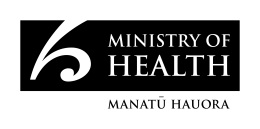 To:	The Director of Area Addiction Services [Area Director's name] at [DHB location]Copy to: [Patient's name]To:	The Director of Area Addiction Services [Area Director's name] at [DHB location]Copy to: [Patient's name]To:	The Director of Area Addiction Services [Area Director's name] at [DHB location]Copy to: [Patient's name]To:	The Director of Area Addiction Services [Area Director's name] at [DHB location]Copy to: [Patient's name]To:	The Director of Area Addiction Services [Area Director's name] at [DHB location]Copy to: [Patient's name]To:	The Director of Area Addiction Services [Area Director's name] at [DHB location]Copy to: [Patient's name]To:	The Director of Area Addiction Services [Area Director's name] at [DHB location]Copy to: [Patient's name]To:	The Director of Area Addiction Services [Area Director's name] at [DHB location]Copy to: [Patient's name]To:	The Director of Area Addiction Services [Area Director's name] at [DHB location]Copy to: [Patient's name]To:	The Director of Area Addiction Services [Area Director's name] at [DHB location]Copy to: [Patient's name]To:	The Director of Area Addiction Services [Area Director's name] at [DHB location]Copy to: [Patient's name]To:	The Director of Area Addiction Services [Area Director's name] at [DHB location]Copy to: [Patient's name]To:	The Director of Area Addiction Services [Area Director's name] at [DHB location]Copy to: [Patient's name]To:	The Director of Area Addiction Services [Area Director's name] at [DHB location]Copy to: [Patient's name]To:	The Director of Area Addiction Services [Area Director's name] at [DHB location]Copy to: [Patient's name]To:	The Director of Area Addiction Services [Area Director's name] at [DHB location]Copy to: [Patient's name]To:	The Director of Area Addiction Services [Area Director's name] at [DHB location]Copy to: [Patient's name]To:	The Director of Area Addiction Services [Area Director's name] at [DHB location]Copy to: [Patient's name]To:	The Director of Area Addiction Services [Area Director's name] at [DHB location]Copy to: [Patient's name]To:	The Director of Area Addiction Services [Area Director's name] at [DHB location]Copy to: [Patient's name]To:	The Director of Area Addiction Services [Area Director's name] at [DHB location]Copy to: [Patient's name]To:	The Director of Area Addiction Services [Area Director's name] at [DHB location]Copy to: [Patient's name]To:	The Director of Area Addiction Services [Area Director's name] at [DHB location]Copy to: [Patient's name]To:	The Director of Area Addiction Services [Area Director's name] at [DHB location]Copy to: [Patient's name]To:	The Director of Area Addiction Services [Area Director's name] at [DHB location]Copy to: [Patient's name]To:	The Director of Area Addiction Services [Area Director's name] at [DHB location]Copy to: [Patient's name]To:	The Director of Area Addiction Services [Area Director's name] at [DHB location]Copy to: [Patient's name]To:	The Director of Area Addiction Services [Area Director's name] at [DHB location]Copy to: [Patient's name]To:	The Director of Area Addiction Services [Area Director's name] at [DHB location]Copy to: [Patient's name]To:	The Director of Area Addiction Services [Area Director's name] at [DHB location]Copy to: [Patient's name]To:	The Director of Area Addiction Services [Area Director's name] at [DHB location]Copy to: [Patient's name]To:	The Director of Area Addiction Services [Area Director's name] at [DHB location]Copy to: [Patient's name]To:	The Director of Area Addiction Services [Area Director's name] at [DHB location]Copy to: [Patient's name]Name and contact details of person or patient to whom this release relatesName and contact details of person or patient to whom this release relatesName and contact details of person or patient to whom this release relatesName and contact details of person or patient to whom this release relatesName and contact details of person or patient to whom this release relatesName and contact details of person or patient to whom this release relatesName and contact details of person or patient to whom this release relatesName and contact details of person or patient to whom this release relatesName and contact details of person or patient to whom this release relatesName and contact details of person or patient to whom this release relatesName and contact details of person or patient to whom this release relatesName and contact details of person or patient to whom this release relatesName and contact details of person or patient to whom this release relatesName and contact details of person or patient to whom this release relatesName and contact details of person or patient to whom this release relatesName and contact details of person or patient to whom this release relatesName and contact details of person or patient to whom this release relatesName and contact details of person or patient to whom this release relatesName and contact details of person or patient to whom this release relatesName and contact details of person or patient to whom this release relatesName and contact details of person or patient to whom this release relatesName and contact details of person or patient to whom this release relatesName and contact details of person or patient to whom this release relatesName and contact details of person or patient to whom this release relatesName and contact details of person or patient to whom this release relatesName and contact details of person or patient to whom this release relatesName and contact details of person or patient to whom this release relatesName and contact details of person or patient to whom this release relatesName and contact details of person or patient to whom this release relatesName and contact details of person or patient to whom this release relatesName and contact details of person or patient to whom this release relatesName and contact details of person or patient to whom this release relatesName and contact details of person or patient to whom this release relatesLast nameLast nameLast nameLast nameLast nameLast nameLast nameLast nameLast nameLast nameLast nameLast nameLast nameFirst nameFirst nameFirst nameFirst nameFirst nameFirst nameFirst nameFirst nameFirst nameFirst nameFirst nameFirst nameFirst nameFirst nameFirst nameFirst nameFirst nameFirst nameDate of birthDate of birthDate of birthDate of birthDate of birthDate of birthDate of birthDate of birth      NHI      NHI      NHI      NHI      NHI      NHI      NHI      NHI      NHI      NHI      NHI     Phone number     Phone number     Phone number     Phone number     Phone number     Phone number     Phone number     Phone number     Phone number     Phone number     Phone number     Phone number     Phone number     Phone numberAddressAddressAddressAddressAddressAddressAddressAddressAddressAddressAddressAddressAddressAddressAddressAddressAddressAddressAddressAddressAddressAddressAddressAddressAddressAddressAddressAddressPostcodePostcodePostcodePostcodeBrief explanation of reason for release[Brief explanation]Contact details and signature of the responsible clinicianContact details and signature of the responsible clinicianContact details and signature of the responsible clinicianContact details and signature of the responsible clinicianContact details and signature of the responsible clinicianContact details and signature of the responsible clinicianContact details and signature of the responsible clinicianContact details and signature of the responsible clinicianContact details and signature of the responsible clinicianContact details and signature of the responsible clinicianContact details and signature of the responsible clinicianContact details and signature of the responsible clinicianContact details and signature of the responsible clinicianContact details and signature of the responsible clinicianContact details and signature of the responsible clinicianContact details and signature of the responsible clinicianContact details and signature of the responsible clinicianContact details and signature of the responsible clinicianContact details and signature of the responsible clinicianContact details and signature of the responsible clinicianLast nameFirst nameFirst nameFirst nameFirst nameFirst nameFirst nameFirst nameFirst nameFirst nameFirst nameFirst nameFirst nameFirst nameFirst nameFirst nameFirst nameFirst nameFirst nameAddressAddressAddressAddressAddressAddressAddressAddressAddressAddressAddressAddressPostcodePostcodePostcodePostcodePostcodePostcodePostcodeEmail addressEmail addressEmail addressContact phone numberContact phone numberContact phone numberContact phone numberContact phone numberContact phone numberContact phone numberContact phone numberContact phone numberContact phone numberContact phone numberContact phone numberContact phone numberContact phone numberContact phone numberContact phone numberSignature of responsible clinicianDateDateDateDateDateDateDateDate